Добрый день, уважаемые студенты группы 18-п. « Пекарь».Сегодня 23.11.2021 вторникДистанционное обучение по МДК 02 .« Технологии приготовления теста »Тема урока :  «Условия хранения хлеба. Остывание и усушка хлеба. Черствение  хлеба».4 часа( часы 25-28).сфотографировать и отправить результаты на почту tika.71@mail.ru или в группу в ВАТСАПЗа задания вы должны получить 1 оценку, если до конца дня ( до 16-00)не будут выполнены все задания, в журнал будут выставлены неудовлетворительные оценки .Преподаватель Щапова С.А.телефон 89022654979. Почта  tika.71@mail.ru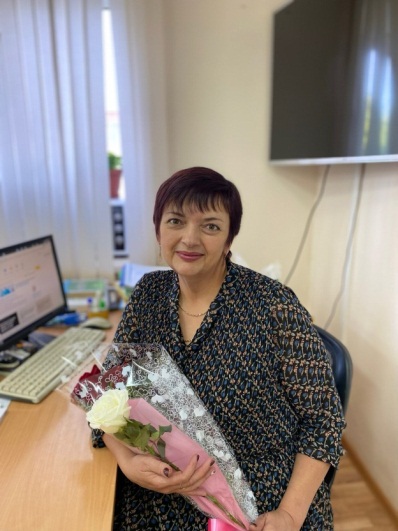   Задание. Перепишите данный материал в тетрадь ( сделайте конспект).Письменно  в тетради ответьте на вопросы.Какой срок реализации хлеба из ржаной муки?Какой срок реализации хлеба из пшеничной муки?С какого времени исчисляют сроки хранения хлеба?Какое должно быть помещение для хранения хлеба?Что указывают в документах, когда отправляют хлеб в магазин?Усыхание это - ,,,,,,,( напишите определение) Какой хлеб усыхает быстрее- формовой или подовый?Черствение это - ,,,,,,,,( напишите определение)Что оказывает влияние на черствение хлеба?Какой способ замедляет процессы черствения хлеба?Хранение хлеба и хлебобулочных изделийХлеб является продуктом кратковременного хранения Срок реализации хлеба из ржаной муки — 36 ч, из пшеничной — 24 ч, мелкоштучных изделий массой менее 200 г — 16 ч. Сроки хранения хлеба исчисляются со времени выхода их из печи. Лучше всего свойства хлеба сохраняются при температуре 20-25 °С и относительной влажности воздуха 75%.Помещения для хранения хлеба должны быть сухими, чистыми, вентилируемыми, с равномерными температурой и относительной влажностью воздуха. Каждую партию хлебобулочных изделий отправляют в магазины в сопровождении документа, в котором указывают дату и время выхода из печи.При хранении в хлебе протекают процессы, влияющие на его массу и качество. При этом параллельно и независимо друг от друга идут два процесса: усыхание — потеря влаги и черствение.Усыхание — уменьшение массы хлеба в результате испарения водяных паров и летучих веществ. Начинается сразу после выхода изделий из печи. Пока хлеб остывает до комнатной температуры,процессы усыхания идут наиболее интенсивно, масса изделий уменьшается на 2-4% по сравнению с массой горячего хлеба. Формовой хлеб усыхает быстрее, чем подовый, так как содержит больше влаги. Мелкоштучные изделия теряют влагу более интенсивно.Черствение хлеба при хранении — сложный физико-коллоидный процесс, связанный в первую очередь со старением крахмала. Первые признаки черствения появляются через 10—12 ч после выпечки хлеба. У черствого хлеба корочка мягкая, матовая, а у свежего — хрупкая, гладкая, глянцевитая. У черствого хлеба мякиш твердый, крошашийся, неэластичный. При хранении вкус и аромат хлеба изменяются одновременно с физическими свойствами мякиша, происходят потеря и разрушение части ароматических веществ и появляются специфические вкус и аромат лежалого, черствого хлеба.Основные процессы черствения происходят в мякише. Образование воздушных прослоек обычно рассматривают как причину, обусловливающую крошковатость черствого хлеба.На процесс черствения оказывают влияние условия хранения: температура, упаковка.Наиболее интенсивно черствение протекает при температуре от —2 до 20 "С. Поэтому один из способов замедления черствения — замораживание хлеба при температуре от —18 до —30 °С. Однако этот способ дорогой и широкого распространения в нашей стране не имеет.Более приемлемый способ замедления процессов черствения — упаковка хлеба в специальные виды бумаги, полимерной пленки, в том числе перфорированной и термоусадочной. Использование упаковочных материалов, с одной стороны, способствует сохранению хлеба более длительный период (срок хранения хлеба в упаковке по ГОСТу — 72 ч, а в случае использования при этом консервирующих веществ — 14—30 дней), а с другой — улучшает санитарно-гигиенические условия транспортирования и реализации в торговой сети.
Источник: https://znaytovar.ru/new878.html